Smlouva o zajištění lékařské pohotovostní služby v oboru chirurgie a poskytnutí vyrovnávací platby(dále jen „smlouva")Město Sušicese sídlem:			nám. Svobody 138/I, 342 01 Sušicezastoupené:		Bc. Petrem Mottlem, starostouIČO:				002 56 129DIČ:				CZ00256129bankovní spojení:	Česká spořitelna, a.s., č.ú. 5070462/0800(dále jen „poskytovatel“) aSušická nemocnice s.r.ose sídlem:		Chmelenská 117, PSČ 342 01 Sušicezastoupená:             Pavlem Haisem, jednatelem a Ing. Václavem Radou, jednatelemIČO:                       	081 76 302DIČ:                        CZ08176302bankovní spojení:   Československá obchodní banka, a.s. č.ú. 271938666 / 0300se sídlem  (dále jen „příjemce")(poskytovatel a příjemce společně jako „smluvní strany")uzavřely dnešního dne tutoveřejnoprávní smlouvuČlánek I. 
Úvodní ustanoveníPoskytovatel jako základní územní samosprávný celek má zájem na svém spádovém území zajistit poskytování lékařské pohotovostní služby v oboru chirurgie (rozšířená ambulance) (dále také „Služba").Přesný rozsah Služby, který má být zajištěn, je podrobně vymezen v Příloze č. 1 této smlouvy. Služba má charakter služeb obecného hospodářského zájmu ve smyslu Rozhodnutí Komise 2012/21/EU ze dne 20. prosince 2011 o použití čl. 106 odst. 2 Smlouvy o fungování Evropské unie na státní podporu ve formě vyrovnávací platby za závazek veřejné služby udělené určitým podnikům pověřeným poskytováním služeb obecného hospodářského zájmu (“Rozhodnutí Komise 2012/21/EU”).Příjemce je k datu uzavření této smlouvy na základě rozhodnutí Krajského úřadu Plzeňského kraje, odboru zdravotnictví, ze dne 22.2.2018, č.j. PK-ZDR/522/18, o změně oprávnění k poskytování zdravotních služeb držitelem oprávnění k poskytování zdravotních služeb, které zahrnuje mj. oprávnění k poskytování ambulantní péče v oboru chirurgie, a je tedy oprávněn Službu zajistit a provozovat. Příjemce je na základě usnesení zastupitelstva poskytovatele pověřen poskytovatelem k výkonu Služby podle této smlouvy jako veřejné služby v obecném hospodářském zájmu. Pověřovací akt tvoří Přílohu č. 2 této smlouvy. Příjemce na sebe bere závazek poskytovat Službu za podmínek uvedených v této smlouvě a jejích přílohách.Poskytovatel je připraven příjemci za podmínek stanovených touto smlouvou poskytnout za poskytování Služby vyrovnávací platbu, a to v souladu s Rozhodnutím Komise 2012/21/EU. Plán nákladů a výnosů při poskytování Služby na dohodnuté období je uveden jako 
Příloha č. 3 této smlouvy. Článek II.Předmět a účel smlouvyÚčelem této smlouvy je zajištění Služby jako služby obecného hospodářského zájmu ve spádové oblasti Města Sušice, způsob stanovení vyrovnávací platby za výkon Služby a další úkony v návaznosti na práva a povinnosti smluvních stran. Článek III. 
Podmínky poskytování Služby1. 	Příjemce se zavazuje poskytovat Službu následujícím způsobem:zajistit lékařskou pohotovostní službu v oboru chirurgie v rozsahu uvedeném 
v Příloze č. 1 po věcné i po personální stránce při splnění podmínek personálního zabezpečení a technického vybavení tak, jak jsou upraveny v aktuálním znění zákona č. 372/2011 Sb., o zdravotních službách a podmínkách jejich poskytování, vyhlášky č. 99/2012 Sb., o požadavcích na minimální personální zabezpečení zdravotních služeb a vyhlášky č. 92/2012 Sb., o požadavcích na minimální technické a věcné vybavení zdravotnických zařízení a kontaktních pracovišť domácí péče;k zajištění Služby v rozsahu uvedeném v Příloze č. 1 poskytovat nepřetržitě chirurgickou ambulanci v přízemí budovy Nemocnice Sušice („Chirurgická ambulance“) včetně komplementu RTG, laboratoře a SONO;Službu zajišťovat v pracovních dnech pondělí až pátek v době od 15:30 hod do 21:00 hod;		v sobotu, v neděli a o svátcích v době od 7:00 hod do 21:00 hod ;s tím, že provoz chirurgické ambulance v Nemocnici Sušice mimo výše uvedenou dobu zajišťuje příjemce na své náklady.pro účely poskytování Služby zajistit nezbytné činnosti a zdroje včetně zdravotnických prostředků, zdravotnického materiálu, léčivých přípravků a služeb provozu komplementu v budově Nemocnice Sušice (RTG, laboratoř, SONO). Článek IV. 
Délka trvání závazku poskytovat SlužbuPříjemce se zavazuje poskytovat Službu po dobu účinnosti této smlouvy. Tato smlouva nabývá platnosti dnem jejího podpisu oběma smluvními stranami a účinnosti dnem jejího zveřejnění v registru smluv podle zákona č. 340/2015 Sb., o zvláštních podmínkách účinnosti některých smluv, uveřejňování těchto smluv a registru smluv.Tato smlouva se uzavírá na dobu určitou do 31.12. 2020.Článek V. 
Kontrola poskytování SlužbyPoskytovatel je oprávněn provádět kontrolu, zda příjemce poskytuje Službu úplně a řádně dle této Smlouvy a jejích příloh.V případě, že poskytovatel zjistí, že příjemce neposkytuje Službu dle této Smlouvy a jejích příloh nebo Služba není poskytována řádně, oznámí tuto skutečnost neprodleně příjemci (dále jen „oznámení"): oznámení musí obsahovat popis zjištění, způsob zjištění, a vzhledem k povaze služby, výzvu k neprodlenému provedení nápravy (odstranění zjištěných vad).Příjemce je oprávněn bez zbytečného odkladu vyjádřit k oznámení své stanovisko: v čem oznámení o zjištěných vadách poskytovatele akceptuje či nikoli, z jakého důvodu zaujímá toto stanovisko, jak a kdy bude provedena náprava a kdy může poskytovatel provést kontrolu nápravy. V případě, že poskytovatel následnou kontrolou zjistí, že nedošlo k nápravě a vytýkaná zjištění se opakují, je poskytovatel oprávněn smlouvu vypovědět dle čl. XII. odst. 2 této smlouvy. Poskytovatel je oprávněn Smlouvu vypovědět dle čl. XII. odst. 2 této Smlouvy i v případě, že se jedná o vícečetné nebo vícenásobné porušení kterýchkoliv ustanovení této Smlouvy a jejích příloh, na které byl příjemce ze strany poskytovatele po jejich zjištění neprodleně písemně upozorněn a nezjednal nápravu ani v poskytnuté přiměřené lhůtě. Článek VI. 
Výše vyrovnávací platbyPoskytovatel se zavazuje příjemci poskytnout vyrovnávací platbu na zajištění Služby v období od 1. 1. 2020 do 31. 12. 2020. Výše vyrovnávací platby se stanoví, jako rozdíl mezi uznatelnými mzdovými náklady (= mzdy navýšené o zákonné odvody) na zdravotnický personál zajišťující Službu, které jsou definovány a vymezeny v pověřovacím aktu, který je Přílohou č. 2 k této smlouvě, a výnosy z činnosti spojenými s touto Službou (platbami od zdravotních pojišťoven, regulační poplatky za pohotovost, přímé platby od cizinců a nepojištěnců atp.).Vyrovnávací platba za dohodnuté období určené platností Smlouvy se poskytuje maximálně do výše 2,3 mil Kč.Za uznatelné mzdové náklady se považují souhrnné mzdové náklady vypočtené na základě odvedených hodin personálem, související přímo s poskytovanou Službou a maximální výše hodinových sazeb včetně zákonných příplatků podle charakteru odpracované hodiny (všední den, svátek, sobota, neděle) a typu pracovníka. Maximální výše hodinové sazby je omezena dle Informace o poskytovaných mzdách za zajištění obdobné služby v nemocnici podobného charakteru, která nahrazuje analýzu srovnatelného podniku, viz Příloha č. 6 této smlouvy, přičemž maximální výše hodinových sazeb nebude ve svém souhrnu nižší než náklady na mzdy zjištěné dle Informace.Vyrovnávací platbu bude poskytovatel hradit příjemci na základě zálohové faktury, kterou příjemce vystaví vždy za uplynulé kalendářní čtvrtletí a zašle ji poskytovateli nejpozději do konce měsíce následujícího po daném čtvrtletí. Přílohou faktury bude výkaz nákladů a výnosů v členění dle Přílohy č. 4 a čestné prohlášení poskytovatele o úhradě částek odpovídajících mzdovým nákladům.Vyúčtování skutečných nákladů a výnosů, zálohových plateb a kalkulace skutečné hodnoty bodu ZP v členění dle Přílohy č. 5, vše za celé období, za které je vyrovnávací platba hrazena, včetně konečné zúčtovací faktury, doručí příjemce poskytovateli nejpozději do 30 dnů poté, kdy mu budou od všech zdravotních pojišťoven doručena konečná vyúčtování úhrad za zdravotní služby poskytnuté v roce 2020, nejpozději však do 15.8.2021. Splatnost faktur činí 30 dnů ode dne jejich doručení poskytovateli a považují se za uhrazené ke dni připsání fakturované částky na bankovní účet příjemce.Případný přeplatek vyplývající z konečného vyúčtování vrátí příjemce do 30 dnů ode dne doručení zúčtovací faktury na bankovní účet poskytovatele.Faktury musí odpovídat právním předpisům a obsahovat všechny předepsané náležitosti, zejména podle zákona č. 563/1991 Sb., o účetnictví, ve znění pozdějších předpisů. V případě, že faktura nebude vystavena oprávněně, bude obsahovat nesprávné údaje, nebo nebude obsahovat náležitosti v souladu s touto smlouvou, je poskytovatel oprávněn ji vrátit poskytovateli. V takovém případě se přeruší plynutí lhůty splatnosti a nová lhůta splatnosti začne plynout dnem doručení opravené faktury poskytovateli. Pro odstranění pochybností smluvní strany konstatují, že provoz chirurgické ambulance v Nemocnici Sušice mimo dobu uvedenou v článku III, odst. 1 c) zajišťuje příjemce na své náklady. Článek VII.Další podmínky čerpání vyrovnávací platbya vedení oddělené evidencePříjemce je povinen vést oddělenou evidenci výnosů a nákladů, která se týká poskytování Služby (dále jen „oddělená evidence"). Účetní operace související s poskytnutím vyrovnávací platby musí být odděleně identifikovatelné od ostatních účetních operací s vyrovnávací platbou nesouvisejících. Příjemce je povinen vést oddělenou evidenci s vazbou k vyrovnávací platbě formou nákladového střediska. Celková výše výnosů a nákladů z oddělené evidence musí odpovídat, po zvýšení o ostatní náklady a výnosy nesouvisející s vyrovnávací platbou, nákladům a výnosům vykazovaným v rámci roční účetní závěrky příjemce.Náklady a výnosy z oddělené evidence vykazuje příjemce poskytovateli v souladu s účetní závěrkou příjemce. Příjemce je povinen neprodleně informovat poskytovatele o veškerých změnách, které mohou mít vliv na poskytnutí této dotace.Příjemce se zavazuje po dobu platnosti Smlouvy zveřejnit informaci o tom, že poskytovatel poskytl finanční podporu k zajištění Služby, dále informaci o případných dalších zdrojích na tuto podporu vyžádané poskytovatelem, stejně jako uvádět toto při kontaktu s médii, na  webových stránkách a při propagaci svých aktivit spojených se zajišťováním Služby. Článek VIII. 
Kontrola vyrovnávací platbyPříjemce je povinen umožnit poskytovateli nebo jím pověřeným osobám provedení kontroly oddělené evidence a využití vyrovnávací platby, zejména dle platného zákona o finanční kontrole, a to až po dobu 3 let zpětně od konečného vypořádání vyrovnávací platby na základě závěrečné faktury. Při této kontrole je příjemce povinen vyvíjet veškerou poskytovatelem požadovanou součinnost.  Příjemce je povinen řádně uchovávat veškeré účetní záznamy a dokumenty související s poskytováním Služby a prokazující čerpání peněžních prostředků na poskytování Služby po dobu 10 let následujících po skončení kalendářního roku, na který byla vyrovnávací platba poskytnuta.V případě, že poskytovatel zjistí, že byla poskytnuta vyrovnávací platba ve výši, která je v rozporu s touto smlouvou, tj. zejména v případě poskytnutí vyrovnávací platby např. v důsledku nesprávně vedené oddělené evidence, považuje se tento případ za porušení rozpočtové kázně ve smyslu § 22 zákona č. 250/2000 Sb., o rozpočtových pravidlech územních rozpočtů, ve znění pozdějších předpisů.Příjemce je povinen na základě výzvy poskytovatele provést v souladu s ustanovením § 22 zákona o rozpočtových pravidlech odvod za porušení rozpočtové kázně do rozpočtu poskytovatele.Článek IX. 
Důsledky porušení povinností příjemceV případě, že příjemce a dle čl. VIII odst. 4 smlouvy nevrátí převodem na účet poskytovatele nevyčerpanou část vyrovnávací platby, považují se tyto finanční prostředky za neoprávněně zadržené ve smyslu ustanovení § 22 zákona o rozpočtových pravidlech územních rozpočtů. Příjemce je v takovém případě povinen provést v souladu s ustanovením § 22 zákona o rozpočtových pravidlech územních rozpočtů odvod za porušení rozpočtové kázně.Jestliže příjemce v termínu do 15. 8. 2020 neprovede závěrečné finanční vyúčtování vyrovnávací platby za celé období dle čl. VI odst. 8 smlouvy, nebo neprokáže způsobem stanoveným v čl. VII. použití finančních prostředků v souladu s touto smlouvou, považují se tyto prostředky, resp. jejich část. v rozsahu neprokázání za neoprávněně použité ve smyslu ustanovení § 22 zákona o rozpočtových pravidlech územních rozpočtů. Příjemce je v takovém případě povinen provést v souladu s ustanovením § 22 zákona o rozpočtových pravidlech odvod za porušení rozpočtové kázně do rozpočtu poskytovatele.Článek X.Přeměna a zrušení příjemce bez likvidacePokud dojde v průběhu účinnosti této smlouvy ke zrušení příjemce bez likvidace, je příjemce  povinen oznámit tuto skutečnost poskytovateli bez zbytečného odkladu  a zajistit, aby projekt přeměny obsahoval označení právního nástupce, na kterého přecházejí veškeré povinnosti a práva plynoucí z této smlouvy.Pokud dojde v průběhu účinnosti této smlouvy ke zrušení příjemce bez likvidace, přecházejí práva a povinnosti z této smlouvy na právního nástupce příjemce. Stejně se postupuje, pokud příjemce bude osobou zúčastněnou na přeměně podle zákona č.125/2008 Sb., o přeměnách obchodních společností a družstev, ve znění pozdějších předpisů. Článek XI.Zrušení příjemce s likvidacíPokud dojde v průběhu účinnosti této smlouvy ke zrušení příjemce s likvidací je povinností příjemce oznámit zrušení a vstup do likvidace bez zbytečného odkladu poskytovateli. Tuto povinnost plní jménem příjemce povolaný likvidátor. Likvidátor je povinen předložit poskytovateli nejpozději do 30 dnů od vstupu do likvidace finanční vypořádání vyrovnávací platby ke dni vstupu příjemce do likvidace;Poskytovatel má právo požadovat vrácení zaplacené vyrovnávací platby za kalendářní čtvrtletí, ve kterém nebyla Služba poskytována řádně v souladu s touto Smlouvou a/nebo nebyly dodrženy další podmínky této Smlouvy, včetně příloh.Článek XII.Platnost a účinnost smlouvyTato smlouva se uzavírá na dobu určitou od 1. 1. 2020 do 31. 12. 2020.Poskytovatel může tuto smlouvu vypovědět s jednoměsíční výpovědní lhůtou z důvodů stanovených právními předpisy nebo touto smlouvou, a to na základě písemné výpovědi doručené příjemci s uvedením výpovědního důvodu. Výpovědní doba začíná běžet prvním dnem měsíce následujícího po měsíci, ve kterém byla doručena výpověď. Výpověď lze podat nejpozději tak, aby výpovědní doba končila zároveň s koncem smlouvy.Neplatnost a neúčinnost, zdánlivost či nevymahatelnost kteréhokoliv ustanovení smlouvy nebude mít vliv na platnost, účinnost a vymahatelnost ostatních ustanovení smlouvy, pokud takové ustanovení nebude oddělitelné od zbytku smlouvy. V takovém případě se smluvní strany zavazují, že učiní v dobré víře veškeré kroky, aby příslušné neplatné či nevymahatelné ustanovení nahradily novým platným a účinným ustanovením, jehož obsah bude v maximální možné míře odpovídat obsahu a účelu původního ustanovení a cílům smlouvy.Článek XIII.Závěrečná ustanoveníPříjemce prohlašuje, že si je vědom:následků vzniklých uvedením nepravdivých údajů ve výsledcích nebo v oddělené evidenci, které by vedly k případnému neoprávněnému čerpání vyrovnávací platby,důsledků případného porušení rozpočtové kázně podle platných zákonů o rozpočtových pravidlech.Smlouva se řídí příslušnými ustanoveními zákona č. 89/2012 Sb., občanský zákoník, a zákona č. 500/2004 Sb., správní řád, ve znění pozdějších předpisů a dalšími příslušnými předpisy České republiky a právními předpisy ES.Tato smlouva je vyhotovena ve 4 stejnopisech, z nichž každá smluvní strana obdrží po dvou vyhotoveních.Tuto smlouvu lze měnit pouze písemnými vzestupně číslovanými dodatky.Smluvní strany prohlašují, že souhlasí s případným zveřejněním textu této smlouvy v souladu se zákonem č. 106/1999 Sb., o svobodném přístupu k informacím, ve znění pozdějších předpisů a v souladu se zákonem 340/2015 Sb. o registru smluv, v aktuálním znění.Příjemce souhlasí se zveřejněním svého názvu / jména a příjmení, sídla / adresy, názvu projektu a výše poskytnuté vyrovnávací platby. Nedílnou součástí této smlouvy jsou následující přílohy: Příloha č. 1 : Rozsah služby, která je předmětem služby obecného hospodářského zájmuPříloha č. 2 : Pověřovací aktPříloha č. 3: Orientační náklady a výnosy provozu lékařské pohotovostní služby Příloha č. 4 : Vzor výkazu nákladů a výnosůPříloha č. 5 : Vzor závěrečného vyúčtováníPříloha č. 6 : Informace o poskytovaných mzdách Poskytnutí vyrovnávací platby a uzavření této smlouvy schválilo Zastupitelstvo města Sušice dne 18. 12. 2019, usnesením č.  a) 35)V Sušici dne 31. prosince 2019		………………………………………		………………………………………	   Město Sušice 					Sušická nemocnice s.r.o.    			Bc. Petr Mottl 				     		Pavel Hais     starosta 							  jednatel									  	    Ing. Václav Rada										  	   jednatelPříloha č. 1 Smlouvy o zajištění lékařské pohotovostní služby v oboru chirurgie mezi Městem Sušice a Sušická nemocnice s.r.o. Rozsah služby, která je předmětem služby obecného hospodářského zájmu:Zajištění provozu lékařské pohotovostní služby v oboru chirurgie v rámci chirurgické ambulance provozované v Nemocnici Sušice se sídlem Chmelenská 117, 342 01 Sušice, při dodržení podmínek vyplývajících z aktuálního znění právních předpisů: zákon č. 372/2011 Sb., o zdravotních službách a podmínkách jejich poskytování, zákon č. 48/1997 Sb., o veřejném zdravotním pojištění, vyhláška č. 99/2012 Sb., o požadavcích na minimální personální zabezpečení zdravotních služeb, vyhláška č. 92/2012 Sb., o požadavcích na minimální technické a věcné vybavení zdravotnických zařízení a kontaktních pracovišť domácí péče, zákon č. 95/2004 Sb., o podmínkách získávání a uznávání odborné způsobilosti a specializované způsobilosti k výkonu zdravotnického povolání lékaře, zubního lékaře a farmaceuta a zákona č. 96/2004 Sb., o podmínkách získávání a uznávání způsobilosti k výkonu nelékařských povolání a k výkonu činností souvisejících s poskytováním zdravotní péče a splnění hygienických požadavků obsažených v provozním řádu zdravotnického zařízení, který schvaluje orgán ochrany veřejného zdraví (zákon č. 258/2000 Sb., o ochraně veřejného zdraví a o změně některých souvisejících zákonů, ve znění pozdějších předpisů).Lékařská pohotovostní služba v oboru chirurgie bude poskytována v pracovních dnech   od pondělí do pátku v době od 15:30 hod do 21:00 hod., v sobotu, neděli a o svátcích v době od 07:00 hod do 21:00 hod. a současně bude zajištěna nezbytná činnost a zdroje včetně zdravotnických prostředků, zdravotnického materiálu, léčivých přípravků, včetně komplementu RTG, laboratoře a SONO v sídle nemocnice Chmelenská 117, 342 01 Sušice.Výkony uskutečněné v souvislosti s vyšetřením, event. ošetřením v rámci poskytované služby budou vykazovány k úhradě zdravotním pojišťovnám v rozsahu nasmlouvaných odborností a jednotlivých výkonů při dodržení zásad obsažených ve vyhlášce č. 134/1998 Sb., kterou se vydává seznam zdravotních výkonů s bodovými hodnotami, ve znění pozdějších předpisů. Nasmlouvání a vykazování takto provedených výkonů je v pravomoci příjemce. Příloha č. 2 Smlouvy o zajištění lékařské pohotovostní služby v oboru chirurgie mezi Městem Sušice a Sušická nemocnice s.r.o. Pověřovací aktdle Rozhodnutí Komise (2012/21/EU) o použití čl. 106 odst. 2 Smlouvy o fungování EU na státní podporu ve formě vyrovnávací platby za závazek veřejné služby udělené určitým podnikům pověřeným poskytováním služeb obecného hospodářského zájmu uveřejněného v Ústředním věstníku EU dne 11.1.2012. Náplň závazku veřejné službyZajištění lékařské pohotovostní služby v oboru chirurgie (rozšířená ambulance) v pracovní dny od pondělí do pátku v době od 15:30 do 21:00 hodin a v sobotu, v neděli a ve svátcích v době od 07:00 do 21:00 hodin. 2. Trvání závazku veřejné služby od 1.1.2020  do 31. 12. 20203. Podnik, o který se jedná - příjemceSušická nemocnice s.r.ose sídlem Chmelenská 117, PSČ 342 01 Sušicezastoupená Pavlem Haisem, jednatelem a Ing. Václavem Radou, jednatelemIČO 081 76 302, DIČ 	CZ081763024. Území, o které se jedná  Služba zajišťuje lékařskou pohotovostní službu v oboru chirurgie v rámci lékařské pohotovostní služby pro Město Sušice, všechny jeho městské části, obce na území ORP Sušice, je dostupná pacientům bez omezení místa bydliště či země původu. 5. Povaha jakýchkoli výhradních nebo zvláštních práv udělených podniku orgánem poskytujícím podporuTato práva nejsou udělována.6. Popis kompenzačního mechanizmu a parametrů pro výpočet, kontrolu a přezkoumání vyrovnávací platbyParametry :MNp= ⟨ 0, ∞ )		jsou mzdové náklady včetně zákonných odvodů požadované příjemcem, nabývající jakékoliv reálné hodnotyMNu =   ⟨ 0, MNmax⟩	jsou mzdové náklady včetně zákonných odvodů uznané poskytovatelem, nabývající jakékoli reálné hodnoty v intervalu nula až Mzdové Náklady maximální, které jsou omezeny na základě InformaceMNmax	jsou mzdové náklady včetně zákonných odvodů a příplatků maximální, stanovené dle Informace o poskytovaných mzdách nahrazující analýzu srovnatelného podniku VP 				je výsledná výše vyrovnávací platbyVČ		jsou výnosy z činnosti příjemce spojených s touto poskytovanou službouVzorce výpočtu vyrovnávací platby: MNu= lim ( MNp) kdy se určí maximální hodnota konkrétního požadavku MNp s tím, že výsledkem je hodnota, odpovídající maximálně hodnotě MNmax = pro MNp menší než MNmax, bude hodnota MNp, pro MNp větší než MNmax, bude hodnota MNmax : hodnota se ořízneVP =  MNu - VČ	Orientační  výše hodinových sazeb na zajištění služby, požadované příjemcem, jsou stanoveny takto:HZS L1: lékař od pondělí do pátku od 15.30 hod do 21.00 hod. – mzdový náklad ve výši 500,- Kč/ 1 hodinu,HZS L2: lékař o sobotách a o nedělích a o svátcích od 7.00 hod do 21.00 hod – mzdový náklad ve výši 650,- Kč/ 1 hodinu,HZS S1: zdravotnický personál  - sestra  od pondělí do pátku od 15.30 hod do 21.00 hod. – mzdový náklad ve výši 190,- Kč/ 1 hodinuHZS S2: zdravotnický personál – sestra o sobotách a o nedělích a o svátcích od 7.00 hod do 21.00 hod – mzdový náklad ve výši 250,- Kč/ 1 hodinuHZS Sa1: zdravotnický personál  - sanitář  od pondělí do pátku od 15.30 hod do 21.00 hod. – mzdový náklad ve výši 100,- Kč / 1 hodinu, HZS Sa2: zdravotnický personál – sanitář o sobotách a o nedělích a o svátcích od 7.00 hod do 21.00 hod – mzdový náklad ve výši 160,- Kč / 1 hodinuPro účely vyúčtování mzdových nákladů na zajištění služby se soboty, neděle a svátky počítají vždy od 00:00 hod do 24:00 hod příslušného dne.Pohotovostní služba v oboru chirurgie  (rozšířená ambulance) bude vykonávána vždy vyhrazeným jedním lékařem a vyhrazenou jednou zdravotní sestrou. Funkce sanitáře je sdílená s ostatním provozem a započítává se pro účely plnění Služby částí 20ti %. Příjemce a Poskytovatel prohlašují, že maxima vyčíslení uznatelných mzdových nákladů refundovaných vyrovnávací platbou budou omezena dle Informace o poskytovaných mzdách, nahrazující analýzu srovnatelného podniku.Výnosy z činnosti zahrnují úhrady, které poskytovatel obdrží za zdravotní výkony provedené v rámci poskytované veřejné služby zejména z prostředků veřejného zdravotního pojištění a regulační poplatky vybrané poskytovatelem za poskytnutí příslušné zdravotní služby dle ust. § 16a zákona č. 48/1997 Sb., o veřejném zdravotním pojištění, ve znění pozdějších předpisů.  Kompenzace je poskytována na základě uzavřené smlouvy jako platba zálohová, vždy čtvrtletně. Podkladem pro rozhodování o výši vyrovnávací platby je příjemcem zaslané vyúčtování. Náklady a výnosy z oddělené evidence vykazuje příjemce v souladu s účetní závěrkou. Konečné zúčtování zaplacených záloh a skutečných nákladů a výnosů proběhne nejpozději v termínu do 15. 8. 2021, přičemž účetní uzávěrka je vždy ověřena auditorem v termínu stanoveném platnou legislativou. Případný zjištěný přeplatek musí příjemce vrátit poskytovateli ve lhůtě stanovené poskytovatelem v souladu s ustanovením § 22 a násl. zákona č. 250/2000 Sb., o rozpočtových pravidlech územních rozpočtů, ve znění pozdějších předpisů. Příjemce je povinen umožnit poskytovateli nebo jím pověřeným osobám provedení kontroly využití vyrovnávací platby.7. Opatření k zamezení a vrácení jakékoli nadměrné vyrovnávací platby	Příjemce je povinen vést oddělenou evidenci výnosů a nákladů, které souvisejí s plněním závazku poskytovat veřejnou službu, přičemž celková výše výnosů a nákladů z oddělené evidence musí odpovídat, po zvýšení o ostatní náklady a výnosy, nákladů a výnosům vykazovaným v rámci účetní závěrky. V případě, kdy by v rámci prováděné kontroly poskytovatel zjistil, že byla poskytnuta nadměrná vyrovnávací platba, vyzve příjemce k vrácení této nadměrné vyrovnávací platby.8. O pověření příjemce k závazku veřejné služby v rozsahu tohoto Pověřovacího aktu rozhodlo Zastupitelstvo města Sušice dne 18. prosince 2019 pod bodem usnesení 
č. d) 1)V Sušici dne 31. prosince 2019………………………………………			Město Sušice 							Bc. Petr Mottl, starosta							PŘÍLOHA č.  3 Smlouvy o zajištění lékařské pohotovostní služby v oboru chirurgie mezi Městem Sušice a Sušická nemocnice s.r.o.Orientační mzdové náklady provozu lékařské pohotovostní služby v oboru chirurgie pro období od 1.1.2020 do 31.12.2020.HZS jsou předběžně určeny na základě požadavku příjemce.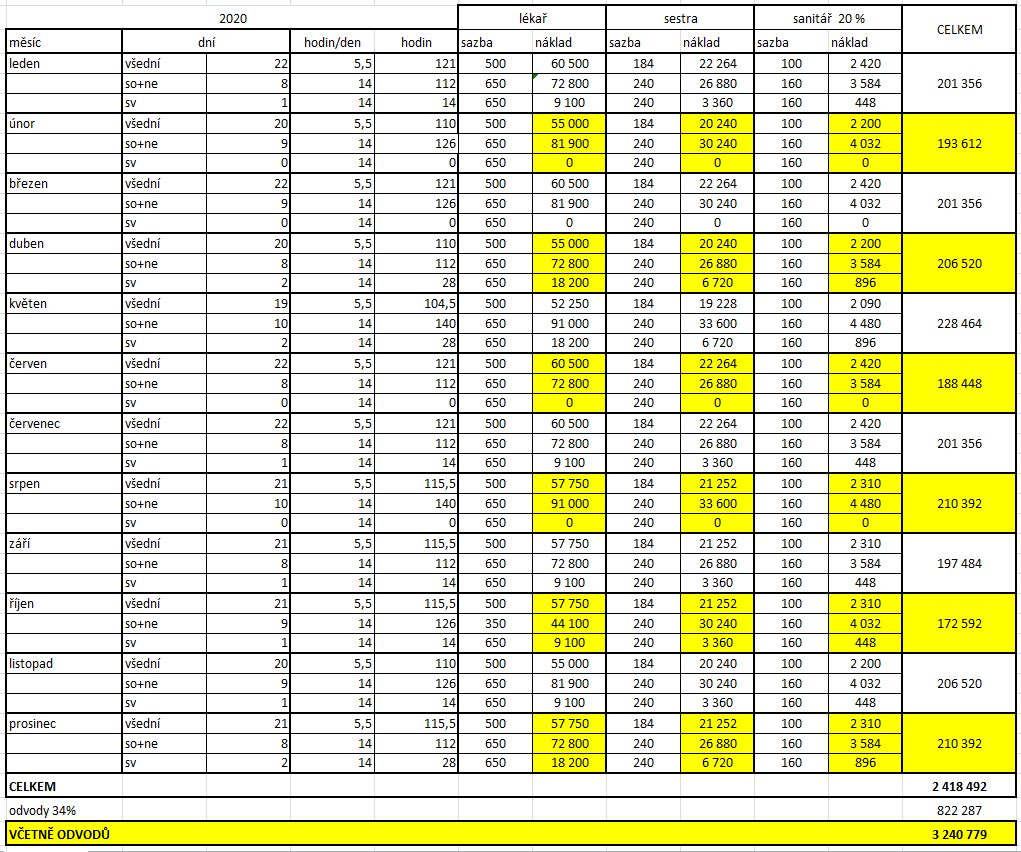 * za předpokladu srovnatelné výše zákonných mzdových příplatků a výnosů za zdravotní péči Příloha č. 4 Smlouvy o zajištění lékařské pohotovostní služby v oboru chirurgie mezi Městem Sušice a Sušická nemocnice s.r.o.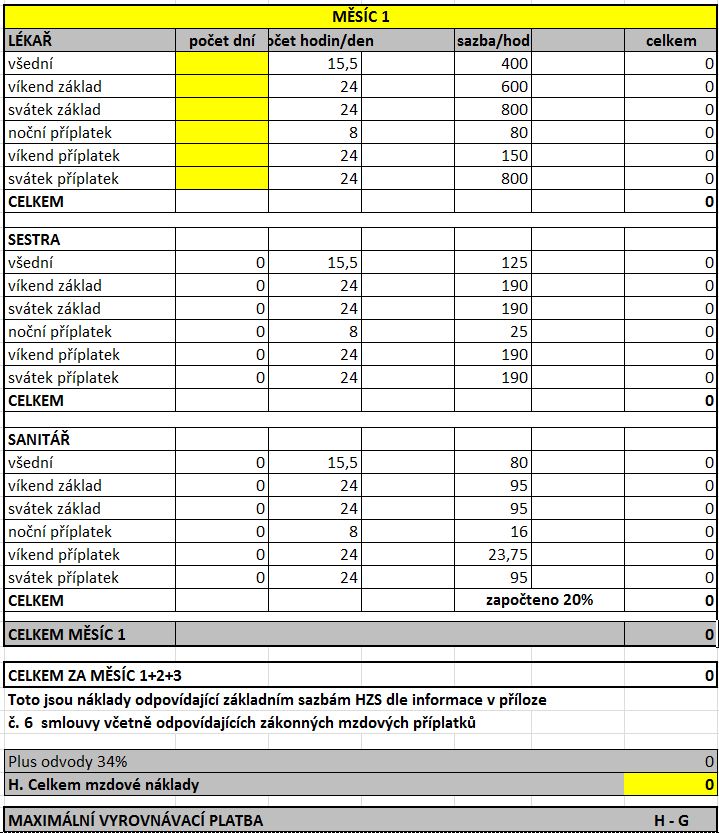 Vzor výkazu nákladů a výnosů 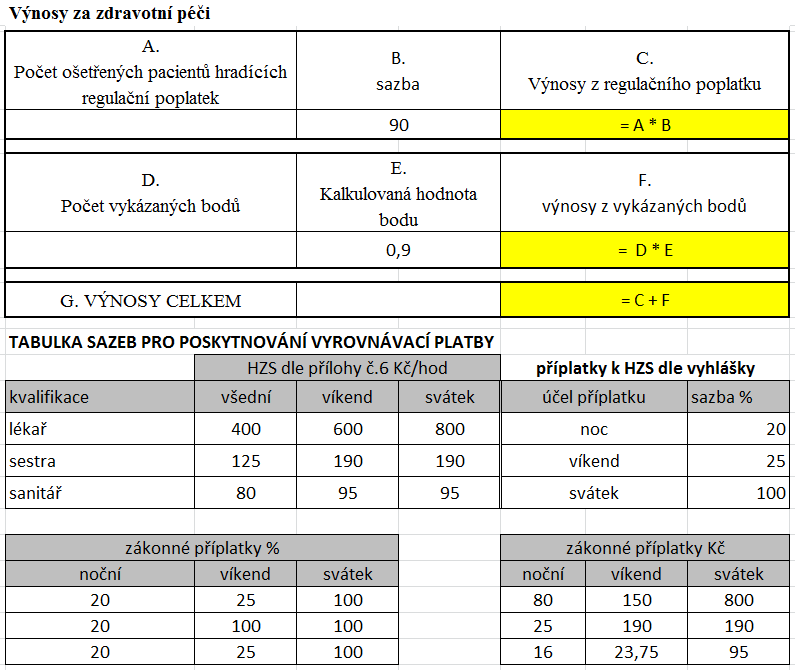 Suma vyplacených vyrovnávacích plateb se povýšená o nárokovanou další platbu ověří na limit poskytovaných prostředků.PŘÍLOHA č.  5 Smlouvy o zajištění lékařské pohotovostní služby v oboru chirurgie mezi Městem Sušice a Sušická nemocnice s.r.o.Vzor závěrečného vyúčtováníPŘÍLOHA č.  6 Smlouvy o zajištění lékařské pohotovostní služby v oboru chirurgie mezi Městem Sušice a Sušická nemocnice s.r.o.Informace o poskytovaných mzdách v Domažlické nemocnici, která nahrazuje analýzu srovnatelného podniku.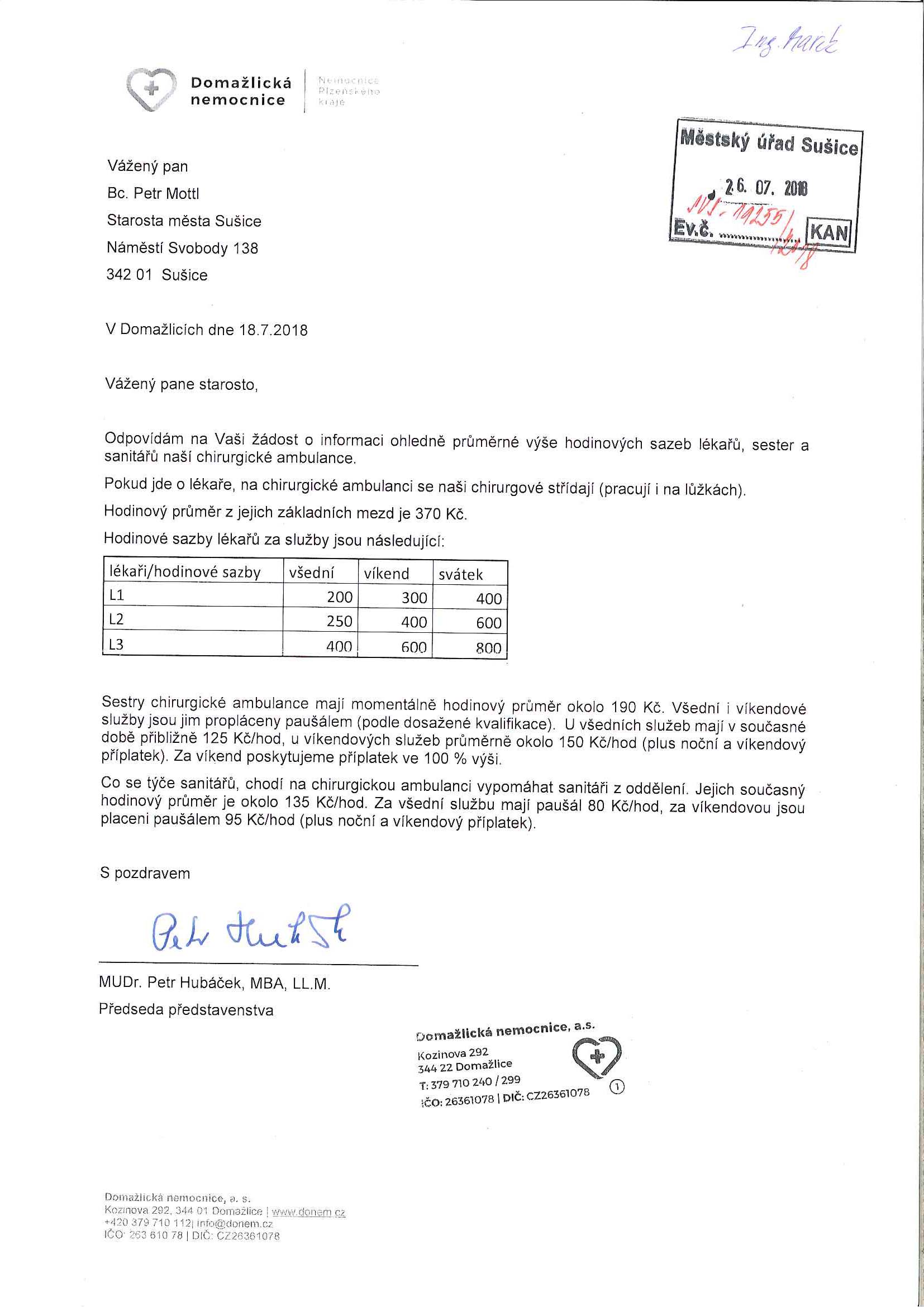 Zálohy vyrovnávací platbyZálohy vyrovnávací platbyZálohy vyrovnávací platbyČtvrtletí1234CELKEMplatbaVP1VP2VP3VP4VP = VP1+VP2+VP3+VP4Aktualizace výnosů z vykázaných bodůAktualizace výnosů z vykázaných bodůAktualizace výnosů z vykázaných bodůAktualizace výnosů z vykázaných bodůAktualizace výnosů z vykázaných bodůAktualizace výnosů z vykázaných bodůČtvrtletí1234CELKEMPočet vykázaných bodůabcdKalkulovaná hodnota bodu0,90,90,90,9výnosy z vykázaných bodůA = a * 0,9B = b * 0,9C = c * 0,9D = d * 0,9V = A+B+C+DSkutečná hodnota boduxyzqSkutečné výnosy z vykázaných bodůX = a * xY = b * yZ = c * zQ = d * qVskut = X+Y+Z+QÚPRAVA VÝŠE VYROVNÁVACÍ PLATBYÚPRAVA VÝŠE VYROVNÁVACÍ PLATBYÚPRAVA VÝŠE VYROVNÁVACÍ PLATBYÚPRAVA VÝŠE VYROVNÁVACÍ PLATBYSkutečná výše vyrovnávací platbySkutečná výše vyrovnávací platbySkutečná výše vyrovnávací platbyVPskut = VP-V+Vskutověření limitu platbyověření limitu platbylim = 5.500.000 - Vpskutpro lim > 0hodnota doplatku / vratkyhodnota doplatku / vratkyhodnota doplatku / vratkydelta = Vskut - Vdelta > 0bude doplacenodelta < 0bude vrácenopro lim < 0nelze poskytnout další prostředky, limit je vyčerpánnelze poskytnout další prostředky, limit je vyčerpánnelze poskytnout další prostředky, limit je vyčerpánnelze poskytnout další prostředky, limit je vyčerpánnelze poskytnout další prostředky, limit je vyčerpán